                                               AssignmentNAME : M Shayan                                         ID : 15085Electrical Transmission System	Question No 1: A 3-phase, 50-Hz overhead transmission line 100 km long has the following constants:Resistance/km/phase = 0.1 ΩInductive reactance/km/phase = 0·2 ΩCapacitive Susceptance/km/phase = 0·04 × 10− 4 siemenDetermine (i) the sending end current (ii) sending end voltage (iii) sending end power factor and (iv) transmission efficiency when supplying a balanced load of 10,000 kW at 66 kV, p.f. 0·8 lagging. Use nominal T method.SOLUTION:    Total resistance/phase= 0·1 ×100 = 10 ΩTotal reactance/phase.XL= 0·2 ×100 = 20 Capacitive susceptance, Y= 0·04 ×10−4×100 = 4 ×10−4S Receiving end voltage/phase, VR= 66,000/√ 3 = 38105 VLoad current,   IR    =    = 109AcosR = 0·8; sinR = 0·6Impedance per phase, Z=R+ j XL= 10 + j20Taking receiving end voltage as the reference phase  We have,Receiving end voltage, VR=VR+ j0 = 38,105 VLoad current, IR    = IR (cos R-j sin R) = 109 (0·8 -j0·6) = 87·2 -j65·4Voltage across C,    V1 =    Vr +Ir   Z/2 = 38, 105 + (87·2 -j65·4) (5 +j10)=38,105 + 436 + j872 −j327 + 654 = 39,195 + j545Charging current,   IC = j Y   14× (39,195+ j 545) -0.218 + j15.6Sending end current, IS = = (87·2 j 65·4) + (0·218 + j15·6)                      = 87·0 j 49·8 = 100 29º47′A Sending end current= 100ASending end voltage, VS  =   Z/2= (39,195 + j 545) + (87·0j 49·8) (5+j 10) = 39,195 + j 545 + 434·9 + j 870−j249 + 498 = 40128 + j 1170 = 40145 < 140′VLine value of sending end voltage                                             = 40145  = 69 533 V = 69.53 KVReferring to phases =  ,1 = angle between and = 140′2 = angle between and = 2947′∴S = angle between =1 + 2= 140′+ 2947′= 3127′Sending end power = coss = cos3127 = 0.853 lagSending end power = 3  coss = 3.40,145 ×100×0.853 = 10273105W = 10273.105 KWPower delivered = 10,000KW:.  Transmission efficiency =  × 100 = 97.34%Question No 2: A (medium) single phase transmission line 100 km long has the following constants:Resistance/km = 0·25 Ω ; Reactance/km = 0·8 ΩSusceptance/km = 14 × 10−6 siemen; Receiving end line voltage = 66,000 VAssuming that the total capacitance of the line is localised at the receiving end alone, determine(i) The sending end current (ii) The sending end voltage (iii) Regulation and (iv) supply power factor. The line is delivering 15,000 kW at 0.8 power factor lagging. Draw the phasor diagram to illustrate your calculations.SOLUTION:                        Total resistance, R = 0.2 × 100 = 25ohms                    Total reactance,        = 0.8 × 100 = 80 ohms	                  Total susceptance,   Y = 14 ×  × 100 - 14 ×  S                     Receiving end voltage,    = 66,000V  :.   Load current         =     = 284ACosR = 0.8:     sinR = 0.6 Taking receiving end voltage as the reference phasor we have,        =   + J0 = 66,000V  Load current      =   (CosR - j sinR)  -284 ( 0.8 – j 0.6) -27 – j170  Capacitive current    = jY×  = -j14× × 66000-j92Sending end current,  = += (227-j170+j92                                      = 227-j78Magnitude of  =  = 240A(II)      Voltage drop        =   (R+j) = (227-j78) (25+j80)                                  =   5.675+j1816-j1950+6240                            = 11,915+j16210  Sending end voltage,   = +Z = 66000+11915+j16210                                         =   77915 =+j16210          Magnitude of  =  = 79583V (III)   % voltage regulation     =    =   = 20.58%(IV)  referreing to exp (i), phase angle between  is :                              = - 78/227 - (-0.3436) =  -18.96° Referring to exp (ii), phase angle between  and  is; 	    	     =   =   (0.236) = 11.50°Supply power factor angle,     = 18.96° + 11.50° = 30.46° Supply p.f = cos - cos 30.46°= 0.86lagQuestion No 3: Describe Ferranti Effect, Why Ferranti effect occurs? Detail explanation of the Ferranti effect by considering a nominal pi (π) model. How to reduce Ferranti effect.ANS:  Ferranti Effec:           Definition:  The effect in which the voltage at the receiving end of the transmission line is more than the sending voltage is known as the Ferranti effect. Such type of effect mainly occurs because of light load or open circuit at the receiving end.Ferranti effect occurs: Capacitance and inductance are the main parameters of the lines having a length 240km or above. On such transmission lines, the capacitance is not concentrated at some definite points. It is distributed uniformly along the whole length of the line.When the voltage is applied at the sending end, the current drawn by the capacitance of the line is more than current associated with the load. Thus, at no load or light load, the voltage at the receiving end is quite large as compared to the constant voltage at the sending endFerranti effect by considering a nominal pi (π) model:                                       Let us consider the long transmission line in which OE represents the receiving end voltage; OH represents the current through the capacitor at the receiving end. The phasor FE represents the voltage drop across the resistance R. The voltage drop across the X (inductance). The phasor OG represents the sending end voltage under a no-load condition.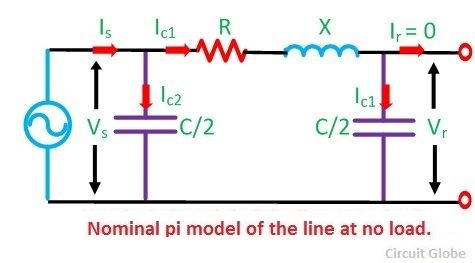 It is seen from phasor diagram that OE > OG. In other words, the voltage at the receiving end is greater than the voltage at the sending end when the line is at no load.

For a small Pi (π) replica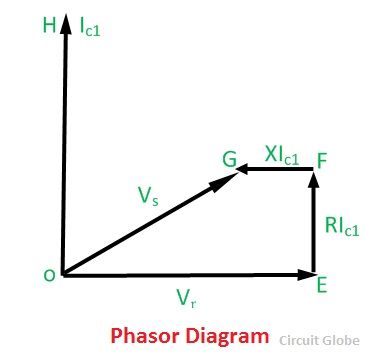                                   Vs  = (1+ZY/2)Vr + ZIr        Where, Ir =0 at no load condition                                  Vs = (1+ZY/2)Vr + Z (0)                              =  (1+ZY/2) Vr	                         Vs-Vr = (1+ZY/2)Vr- VrVs-Vr = Vr [1+ZY/2-1]Vs-Vr = (ZY/2) VrZ= (r + jwl)S, and Y = (jwc)SIf the transmission line’s resistance is unnoticed   Vs-Vr = (ZY/2) VrSubstitute Z= (r + jwl)S, and Y = (jwc)S in the above Vs                           Vs-Vr= ½ ( jwls) (jwcs) Vr                        Vs-Vr= – ½ (W2S2) lcVrFor the lines of overhead, 1/√LC = 3×108m/s (velocity of electromagnetic wave transmission on the broadcast lines).1/√LC = 3×108m/s√LC = 1/3×108LC = 1/(3×108 )2VS-VR = – ½ W2S2 . (1/(3×108 )2) VrW = 2πfVS-VR = – ((4π2/18)* 10-16) f2S2VrThe above eq illustrates that (VS-Vr) is negative, that means Vr is greater than VS. This is also illustrated that this effect will also determine by the electrical period of the transmission lines and frequency.Generally, for each line                                            Vs = AVr + BLrOn no load state,                                       Ir =0, Vr = Vrnl                                        Vs = AVrnl                                       |Vrnl| = |Vs|/|AHow to Reduce Ferranti Effect In Transmission Line: Electrical machines work on specific electrical energy. If the voltage is far above the ground at the consumer end their device get damaged, and the windings of the device also burn due to high electrical energy.Ferranti effect on extensive transmission lines at no-load status, then the voltage will increase at the collecting end. This can be restricted by keeping the shunt-reactors next to the collecting end of the transmission lines.This reactor allied between the lines along with neutral to give back the capacitive current as of transmission lines. As this outcome happens in lengthy transmission lines, these reactors pay off the transmission lines & thus the voltage is regulated within the set limits.